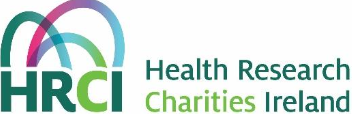 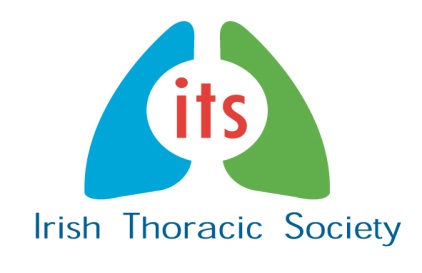 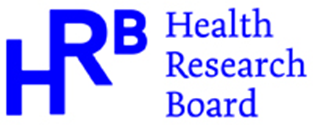 Irish Thoracic Society Call for Research ProposalsThe Irish Thoracic Society (ITS) is pleased to announce a call for research projects under the 2020 Health Research Charities Ireland/Health Research Board Joint Funding Scheme to the value of €100,000 over two years (€50,000 per annum).  This call is made possible thanks to the support of GlaxoSmithKline Ireland through an unrestricted research grant.   We are inviting research proposals that support the Irish Thoracic Society’s mission of facilitating high quality research that will benefit patients (adult and paediatric) and contribute to knowledge around the causes, diagnosis and treatment of respiratory conditions. These include asthma, COPD, cystic fibrosis, tuberculosis, interstitial lung disease, sarcoidosis, sleep disorders and lung cancer.  Application GuidelinesThe application process will be in two stages:Pre-application/Expression of interest - see below – to be submitted by Monday 16th December 2019 at 17.00II. 	Full application – to be submitted by Monday 27th January 2019 at 17.00Invitations to submit a full application in Stage II will be subject to review of Stage I Pre-application form by the ITS Research Committee.  Applicants who are successful in Stage I will be informed by Wednesday 8th January and invited to submit a full application.The Principal Investigator or Co-applicant/Collaborator must be a member of the Irish Thoracic Society of 12 months or more.Stage II full applications will be subject to a rigorous peer review process: an external peer review by three international expert peer reviewers followed by evaluation and final selection by the Irish Thoracic Society Research Review Committee.  The application and review process includes a ‘Right To Reply’ stage. Following the International peer review anonymised reviews will be sent back to applicants who will be invited to address in writing any issues raised within a defined timeframe.  The highest ranking proposal will be submitted for consideration to the Joint Funding Scheme operated by Health Research Charities Ireland and the Health Research Board.  If successful the proposal will be co-funded by the Irish Thoracic Society with thanks to an unrestricted research grant provided by GlaxoSmithKline Ireland.Please read the HRCI HRB Instructions to Applicants 2020 carefully before submitting an application. Please note   - the details regarding maximum funding levels and suggested timelines contained in the Instructions to Applicants document relate to the scheme in general.  Please ignore these and refer to the award amount, grant duration and deadlines detailed above which are specific to the ITS call.Health Research Ireland (formerly the Medical Research Charities Group (MRCG)) is an umbrella group medical research and patient support charities that seeks to generate a dynamic health research environment in Ireland.  The HRCI/HRB Joint Funding Scheme is a collaboration between member charities and the Health Research Board. This innovative joint funding scheme enables medical charities to support research that they might otherwise not be in a position to finance in full.  DeadlinesPre-application/Expression of Interest: Monday 16th December 2019, 17.00Successful applicants informed: Wednesday 8th January 2019Submission of full applications: Monday 27th January, 17.00Submissions should be made by email to suzannemccormack@irishthoracicsociety.comFurther information including application criteria, guidance notes, application forms etc can be downloaded from www.irishthoracicsociety.comFor further information contact Suzanne McCormack, Tel 086 8573927Project Title (maximum 20 words):PRINCIPAL INVESTIGATORCO-APPLICANTSFor additional co-applicants please copy and paste table as necessary (maximum 5 co-applicants).COLLABORATORSPlease note that collaboration Agreement forms are not required at this stage. However, you should only include collaborators who have agreed to take part in the research project should a full application be requested. Collaboration forms will be required for each collaborator at that stage. For additional collaborators please copy and paste table as necessaryHOST INSTITUTIONi.e. the institution to which the research award will be made. Please note research performing organisations wishing to submit an application must comply with the HRB Host Institution Policy.LAY SUMMARYPlease provide a plain English summary suitable for a broad lay audience (maximum 300 words)RELEVANCE TO the Irish Thoracic Society’s Mission in relation to Research as outlined(maximum 100 words)CURRENT KNOWLEDGE & RESEARCH GAPPlease outline existing evidence and knowledge gaps that exist in the area of the proposed research (maximum 300 words)OVERALL AIM (maximum 100 words)RESEARCH DESIGN AND METHODOLOGICAL APPROACH (maximum 300 words)PUBLIC INVOLVEMENT (PPI) IN PROPOSED PROJECT In this round of the scheme, all proposals considered by the Joint Selection Panel will be graded on how appropriate the level of PPI is for the research project they propose.Refer to section 2.5 and Appendix II in the HRCI HRB Instructions to Applicants 2019 for further details. (maximum 100 words)REFERENCESList up to five of the key peer-reviewed publications relevant to this researchRESEARCH ETHICSIs approval by a Research Ethics Committee necessary for your research?Yes	 NoREGULATORY APPROVALDoes your project involve a clinical study that falls within the scope of the EU Clinical Trials Directive or national regulation? Yes	 NoUSE OF ANIMALSDoes your project involve the use of animals? Yes	 NoPROJECT DURATION AND BUDGET Please note the maximum total budget is €100,000 over 2 years (€50,000 p.a.)BUDGET BREAKDOWNOTHER FUNDING SOURCESPlease give details of any other financial support available for this or any other related project PRINCIPAL INVESTIGATOR CV At this stage, we require a CV for the Principal Investigator only (max 5 pages) using the standard HRB template below. Part 2 – Publication Listing (max 1 pages)Part 3 – Research Funding History (max 2 pages)SIGNATUREPlease list up to five keywords that specifically describe your area of research. Name:Title/position:Department or equivalent:Name of Institution:Tel number:Mobile number:Email address:Co-Applicant 1Co-Applicant 1Name:Title/position:Department or equivalent:Name of Institution:Name:Department:Institution:Present position:Purpose of the collaboration (maximum 200 words)Duration:Budget Total:Cost ItemYear 1Year 2Personnel Costs (inc salary, Employer’s PRSI, Pension contributions; or student stipend/ fees)2. Running Costs3. Dissemination CostsTOTAL COSTNAME AND CONTACT DETAILSPermanent  Position       YES/NOContract  Position          YES/NO   If yes, state contract end dateNote that should a full application be requested, a Research Institution Letter of Support must be provided for all Principal Investigators in a contract position and Co-Applicants in a contract position who are seeking their own salary.CAREER PROFILE (Education and Employment)Please include details of any adjunct positions held and include year of Ph.D. or M.D. Provide details of membership of professional bodies/councils. DETAILS OF RESEARCH FUNDING MOST RELEVANT TO THIS APPLICATION AS PRINCIPAL/CO-INVESTIGATORPlease note that this section should only include funding obtained as Principal or Co-Investigator.HISTORY OF MENTORING AND SUPERVISIONPlease include numbers of current and completed MSc and PhD students, directly under your supervision, as well as details of previous and current post-doctoral staff.INNOVATION/COMMERCIALISATION ACTIVITY (e.g., relevant industry collaborations, invention disclosures, patents, spin-outs)Please distinguish between patents applied and under review versus patents granted.OTHER INFORMATION AS APPROPRIATE Please include details of key achievements including measures of esteem, invited presentations, principal scientific activities and responsibilities, as well as a statement demonstrating the applicant’s accomplishments as an independent PI. PUBLICATIONS (10 most relevant)Please fill in the table including the total number of publications and categorise that number according to the additional categories below. Please list the 10 publications that are most relevant to this application.*Conference associated publications can be classified into peer reviewed conference papers and edited conference proceedings where appropriate as per discipline.Please underline the name of the PI on each publication listed.  LIST OF RESEARCH FUNDING HISTORY List of research funding (include expired, current and pending).This should include peer reviewed research funding received from funding agencies (international & national), charities, industry, etc. For expired and current grants (for which applicant is/was contractually responsible), the applicant must indicate the funding source, the value of the award (€) and the duration. The grant number and website, where applicable, should also be provided. For collaborative grants where you are not the sole grant-holder, state your role (PI, Co-PI or collaborator), the name of the other partners on the award, the total value of the award (€) and the specific amount of the award (€) allocated in your name. For example, if you participate in a multi-partner project, you must identify that portion of the overall award funding (e.g., €1million) that is specifically allocated to you (e.g., €200k).The portion of research funding that you claim in your name in this document must be an accurate and a fair reflection of your responsibility in the projects listed and will be verifiable as such. The HRB may conduct audits to verify such claims and reserves the right to reject proposals where the above principle of proportionality is not observed.Principal InvestigatorI agree to submit this proposal to the Irish Thoracic Society assessment process. I understand that shortlisted applicants will be requested to submit a full application using the HRCI/HRB Joint Funding Scheme application process and I agree that if shortlisted, I will submit a full application. As the Principal Investigator I confirm, to the best of my knowledge, that the information provided is correct.Name _________________________________________________Signature:	____________________________	Date:___________________